Руководствуясь пп. 19 п. 1 ст. 14 Федерального закона от 06.10.2003 года № 131-ФЗ «Об общих принципах организации местного самоуправления в Российской Федерации», приказом Минстроя России от 13.04.2017 № 711/пр «Об утверждении методических рекомендаций для подготовки правил благоустройства территорий поселений, городских округов, внутригородских районов», Уставом муниципального образования Кардымовского городского поселения Кардымовского района Смоленской области, Совет депутатов Кардымовского городского поселения Кардымовского района Смоленской областиР Е Ш И Л:15.01.2021 г. в 15-00 - провести публичные слушания по внесению изменений в Правила благоустройства территории Кардымовского городского поселения Кардымовского района Смоленской области.Местом проведения публичных слушаний определить здание, расположенное по адресу: Российская Федерация, Смоленская область, Кардымовский район, п. Кардымово, ул. Ленина, д. 18, зрительный зал.Настоящее решение опубликовать в Кардымовской районной газете «Знамя труда» - Кардымово».Контроль исполнения настоящего решения оставляю за собой.Настоящее решение вступает в силу со дня его официального опубликования.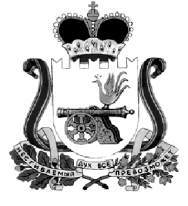 СОВЕТ ДЕПУТАТОВ КАРДЫМОВСКОГО ГОРОДСКОГО ПОСЕЛЕНИЯКАРДЫМОВСКОГО РАЙОНА СМОЛЕНСКОЙ ОБЛАСТИРЕШЕНИЕот   14.12.2020                                                                                          № Pе-00027СОВЕТ ДЕПУТАТОВ КАРДЫМОВСКОГО ГОРОДСКОГО ПОСЕЛЕНИЯКАРДЫМОВСКОГО РАЙОНА СМОЛЕНСКОЙ ОБЛАСТИРЕШЕНИЕот   14.12.2020                                                                                          № Pе-00027СОВЕТ ДЕПУТАТОВ КАРДЫМОВСКОГО ГОРОДСКОГО ПОСЕЛЕНИЯКАРДЫМОВСКОГО РАЙОНА СМОЛЕНСКОЙ ОБЛАСТИРЕШЕНИЕот   14.12.2020                                                                                          № Pе-00027Глава муниципального образования Кардымовского городского поселения Кардымовского района Смоленской области                                              А.В. Голубых